Klassen: CET, CWV, DWVDeine Berufsberaterin: Isabell GogaGoethestraße 34, Gladbeck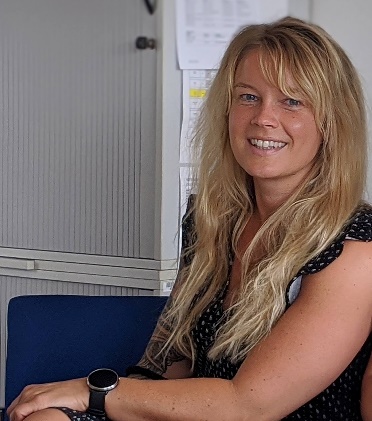 Mein Angebot:Beratung bei noch unklaren BerufswünschenUnterstützung bei der Studien- und BerufswahlHilfe bei der HochschulsucheInformationen zum Hochschulzulassungsverfahren  Unterstützung bei der Suche nach Arbeitgebern, die Ausbildungen und duale Studiengänge anbieten Begleitung im BewerbungsprozessÜberbrückungsmöglichkeiten nach der SchuleAlternativen zu entwickeln, wenn es mit dem Wunschberuf nicht klappt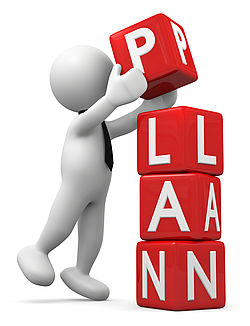 So kann man mich erreichen:                 in der Schule zur Sprechstunde (mittwochs, Raum 4005)           02043/9570202 oder 02361/40-2021         isabell.goga@arbeitsagentur.de